2021 Women’s Council of Realtors Lake Pointe   Local Strategic Partner Membership Application and SponsorshipsMEMBERSHIP ANNUAL DUES:                      LOCAL STRATEGIC PARTNER  $110.00  SILVER SPONSOR $250.00              GOLD SPONSOR $500.00	     PLATINUM SPONSOR $1000.00                Please fill out this form and return as indicated below. 	New Member 	 Membership  Renewal - be sure to fill out contact info    Name__________________________________________________________________ Title___________________________________________________________________ Company_______________________________________________________________ Address:_______________________________________________________________ Off Phone____________________________  Cell Phone:________________________ E-Mail:  Address_________________________________________________________ Website:_______________________________________________________________ 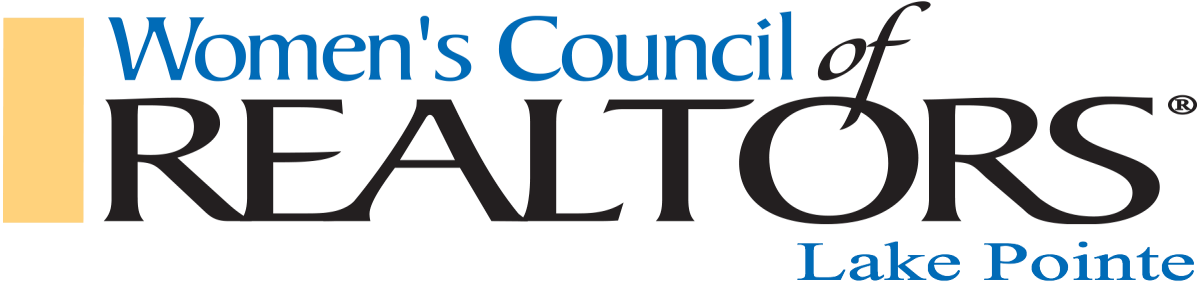 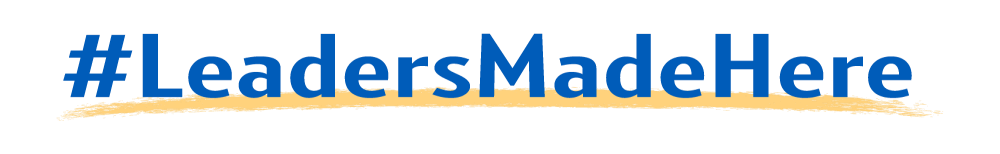 Any other info:__________________________________________________________  	If paying by Check, please make payable to:  Women’s Council of Realtors Lake Pointe                  Mail to:  	Franny Kanalos, 53012 Springhill Meadows, Macomb Twp. MI. 48042	  Credit Card Pymt:  Please complete, sign and e-mail  as PDF to:  frannyksells@gmail.com I authorize $_________________to be charged  Credit Card #__________________________________________________________ Expiration Date________________________________________________________ CRV#________________________________________________________________ Name on Card________________________________________________________ Billing Address________________________________________________________ Signature authorizing payment___________________________________________ Upon receiving your application we will e-mail you our calendar of events and when the next Lake Pointe member orientation will be.  We look forward to partnering with you in 2021.  If you have any questions please e-mail LakePointeWomensCouncil@gmail.com 